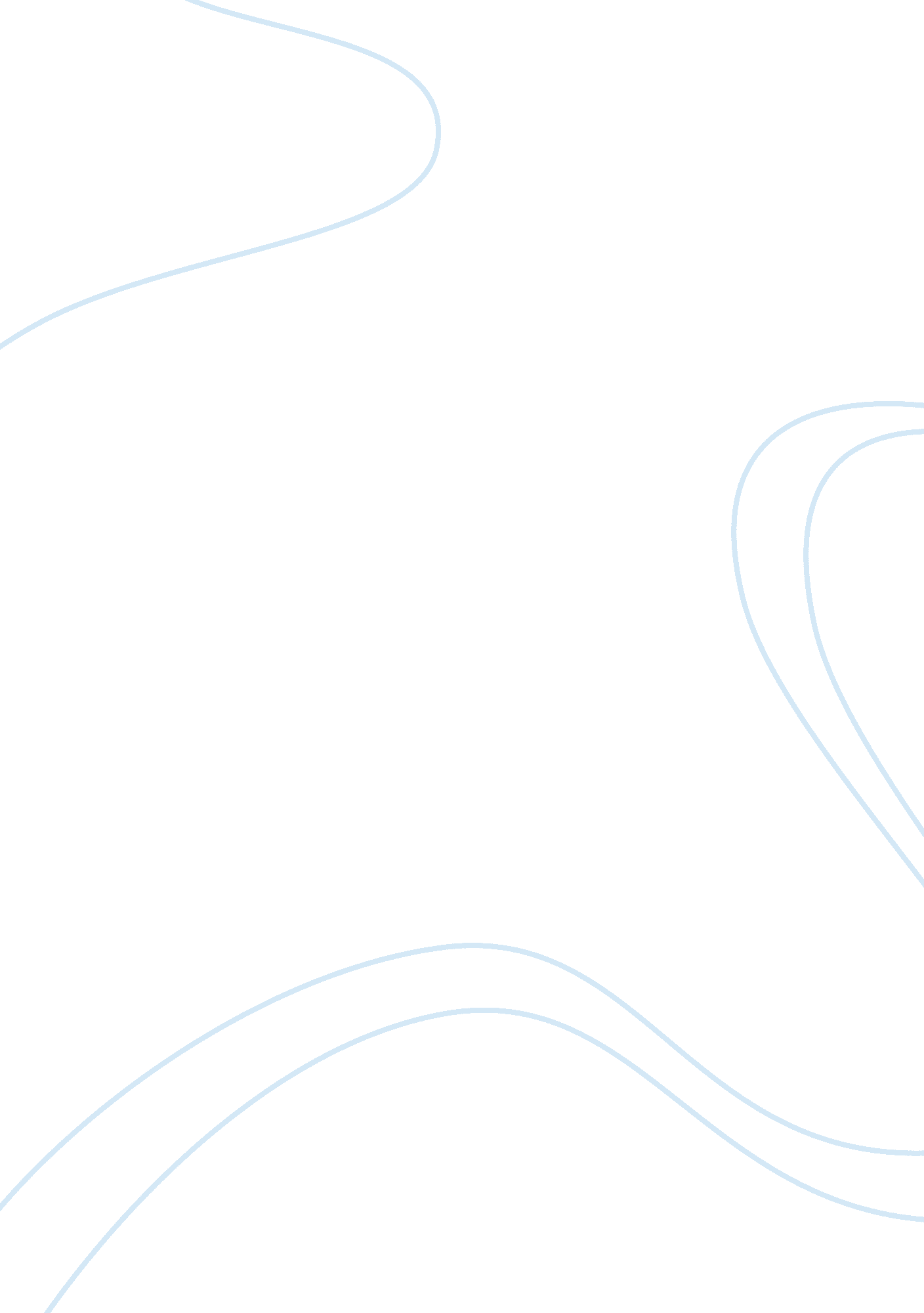 Acute ankle inversion sprain health and social care essayHealth & Medicine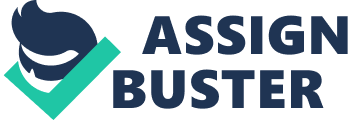 Ankle is a complex articulation which is categorized as a flexible joint articulation. It is one of the of import constituent for ambulation in worlds. Ankle sprains are one of the commonest hurts in sports. It accounts for 20 % of all athleticss hurts ( Bergfeld J ; 2004 ) . In India, incidence rate of mortise joint sprain histories for 0. 31 % of the population and the opportunities of re-injury is seen every bit high as 78-80 % despite the continued research in this field ( Statistics for ankle sprain ; 2003 ) . The pathomechanics for ankle inversion hurt is inversion and plantar flexure of the ankle articulation. There is loss of dorsiflexion and inversion scope of gesture which is attributed to trouble and swelling ( Denegar CR et Al ; 2002 ) , ( Collins et Al ; 2004 ) . According to Denegar C et Al ( 2002 ) the loss of dorsiflexion scope of gesture is due to limitation of posterior talar semivowel. This suggests that in an acute mortise joint inversion sprain the loss of dorsiflexion scope of gesture could be due to mechanical disfunction in talocrural articulation. The conventional intervention for acute mortise joint sprain is RICE ( remainder, ice, compaction, lift ) . The chief purpose of conventional intervention ( RICE ) is chiefly to cut down hurting and redness ( Starkey JA ; 1976 ) , ( Slatyer MA et Al ; 1997 ) . The conventional intervention ( RICE ) with early motion is found to be more effectual for cut downing hurting, swelling and bettering mobility ( Dettori et al ; 1994 ) . Because of the ineffectualness of conventional intervention for handling the positional disfunction caused due to acute ankle inversion hurt the joint becomes more susceptible to injury ( Hertel J et Al, 1999 ) . Manual Therapy focuses on decrease of hurting and rectification of the postural and motion disfunction due to ankle sprain. Harmonizing to Maitland classs of mobilisation class I and II mobilisation is used in acute status and class II mobilisation is seem effectual in cut downing hurting and bettering dorsiflexion scope of motion in acute musculoskeletal conditions. Maitland classs of mobilisation improves the ankle dorsiflexion in acute ankle inversion sprain ( Green et Al ; 2001 ) and reduces pain by transition of nervous tissue ( Vincenzino B et Al ; 1998 ) . Harmonizing to Maitland GD ( 1986 ) , inactive articulation mobilisation improves the scope of motion by soft oscillating motion of the articular surfaces that creates motion of the nomadic sections by a means other than the musculuss. According to Collins et Al ( 2004 ) , Mulligan 's mobilisation with motion technique is effectual in cut downing hurting and improves dorsiflexion of ankle articulation. A individual instance survey done by O Brien, B. Vincenzino ( 1998 ) showed that Mulligan Mobilization with motion technique on acute mortise joint sprain improved the scope of motion ( dorsiflexion and inversion ) , functional result and reduced the hurting. Harmonizing to pilot survey conducted by John-Mark Chesney, Erin Morris, Mulligan 's mobilisation with motion technique and tape had important consequence on temporal and spacial parametric quantities of pace. Immediate lessening in hurting and an early return to map are claimed to be consequence of Mulligan 's mobilisation with motion Mulligan 1995 ; Vincenzino Wright 1995 ; Hetherington 1996 ) . However, the deficiency of equal grounds in literature for the effectivity of Mulligan 's anterior-to-posterior talar semivowel with motion technique in acute ankle inversion sprain failed to turn out its clinical and statistical significance in research methods. The above literature besides shows deficiency of surveies done to compare the effects of Maitland and Mulligan mobilisation technique in intervention of acute ankle inversion sprain. Hence, the purpose of the survey is to happen the immediate consequence of Mulligan 's anterior-to-posterior talar mobilisation with motion technique in acute ankle inversion sprain with RICE and compare the consequences with that of Maitland anterior-to-posterior talar semivowel mobilisation with RICE for intervention of acute ankle inversion sprain. REVIEW OF LITERATURE Ankle articulation is a complex articulation due to its articular, ligamentous and sinewy anatomy. The anterior talofibular ligament restricts anterior interlingual rendition and internal rotary motion of talus inside the mortice. The conjugate gesture during plantar flexure happens as internal rotary motion and anterior interlingual rendition of scree aided by deltoid ligament. The calcaneofibular ligament restricts inversion of the talocrural and subtalar articulation. The posterior talofibular ligament restricts inversion and internal rotary motion after calcaneofibular ligament and anterior talofibular ligament undergo hurt. Harmonizing to Konradsen and Voight ( 2002 ) an inversion torsion was produced on lading a cadaverous leg, when the unloaded pes was positioned in 30 degree inversion, full plantar flexure and 10 degree internal tibial rotary motion. The hit with 20 grade upside-down pes in swing stage follow through forced the pes into full bound of inversion, plantar flexure and internal tibial rotary motion. Harmonizing to Denegar CR et Al ( 2002 ) in normal biomechanics the instantaneous axis of rotary motion of talocrural articulation translates posteriorly during dorsiflexion, but in anterior malaligned scree or with restricted posterior talar semivowel the axis of rotary motion is shifted anteriorly taking to joint disfunction. Harmonizing to Baumhauer JF et Al ( 1995 ) old history of sprain, limited scope of gesture and decreased dorsiflexor and plantar flexor strength ratio, elevated eversion to inversion ratio have been attributed to predisposing to inversion hurt. Harmonizing to Eren OT et Al ( 2003 ) high malleolar index ( posteriorly positioned calf bone ) is attributed to predisposing factor to twist. Average malleolar index was +11. 5 grade in topics with ankle sprain and +5. 85 degree in normal controls. Green T in 2001 used a Modified Lidcombe Template to mensurate the hurting free dorsiflexion scope of gesture happening in talocrural articulation. The templet consisted of 2 boards joined by an adjustable flexible joint. One board served as a footplate and other was placed under the topic 's calf. The adjustable flexible joint served as the axis of rotary motion of templet in perpendicular plane and the board placed under the topic 's calf allowed for accommodation in horizontal plane. The measuring was standardized by mensurating both force applied and the angle of dorsiflexion at which the topic foremost experienced the hurting ( Matyas T, Bach T ; 1985 ) . The force applied was standardized throughout the trail by spring balance and the way of force was standardized by spirit degree attached to the spring. The device showed high intrarater and interrater dependability of which 29 % were in exact understanding and 84. 5 % were within 2 grades, ICC= 0. 94. The conventional direction of mortise joint sprain is RICE in acute phase of hurt. The functional intervention processs with early induction of weight bearing as tolerated, early mobilisation, proprioceptive preparation, balance preparation has been advocated to supply early functional rehabilitation to topics. Harmonizing to Bahr R ( 2004 ) and Bruce Beynnon B, ( 2004 ) the direction of sprain dressed ores on inactive and dynamic stableness, deriving normal ankle scope of gesture, optimum strength of peroneal, dorsiflexors, plantar flexors, and invertor musculuss of mortise joint and retraining ankle scheme. Harmonizing to Kerkhoffs et Al ( 2002 ) functional intervention is superior to immobilisation and surgical intercession in countries of hurting on activity, quality of public presentation on return to sport/work, objectives instability on x-ray positions and patient satisfaction. Manual therapy in ankle inversion sprain Maitland 's Mobilization Green et Al ( 2001 ) conducted a randomized controlled test of inactive accoutrement joint mobilisation on acute ankle inversion sprain. The survey included 38 topics with acute ankle inversion sprain ( & lt ; 72hours ) and were indiscriminately assigned to command group ( RICE ) and experimental group ( anterior-to-posterior mobilisation and RICE ) . Treatment was given every 2days for maximal 2weeks. The intervention technique used in this survey was Maitland 's class 3 front tooth to posterior talar semivowel of scree. Consequences showed that dorsiflexion improved earlier in experimental group as compared to the control group. Elizabeth L et Al ( 2008 ) conducted a survey in which 10 topics were taken with immobilized mortise joint for at least 14 yearss and presented with at least 5 grade of dorsiflexion shortage compared to contralateral mortise joint. A crossing over design was employed and topics received Maitland 's class 3 mobilisation in one group and control intercession ( no intervention ) in other group. Consequences showed that joint mobilisation led to a decrease in hurting and betterments in unpainful dorsiflexion. Mulligan mobilisation with motion technique Collins et Al ( 2004 ) conducted a double-blinded randomized controlled test with a crossing over design attack. In this survey 14 topics with grade 2 mortise joint sprain were taken. The dorsiflexion in weight-bearing and thermic hurting threshold were calculated. All the topics undergo 3 intervention conditions-Mulligan 's mobilisation with motion technique for dorsiflexion, placebo group and control group ( no intervention ) . Results showed that the talar anterior-to-posterior semivowel improved the recovery rate in intervention with Mulligan 's mobilisation with motion technique. The survey conducted by Collins N was done on topics with sub ague mortise joint sprain. T O'Brien, B. Vincenzino ( 1998 ) conducted a individual instance survey to look into the effects of Mulligan 's with motion technique mobilisation for acute sidelong mortise joint sprain. The technique used in this survey was posterior semivowel to distal fibular while patient actively inverted the mortise joint. In the survey 2 topics with acute mortise joint sprain were used to command for natural declaration of mortise joint sprain. Capable I underwent ABAC protocol while capable II BABAC protocol where A was no intervention stage B was intervention stage and C was post intervention return to feature stage. The result steps Modified Kaikkonen test functional result, VAS for hurting and scope of dorsiflexion and inversion were measured pre and station of each intercession session. Consequences showed rapid betterment of scope of gesture ( inversion and dorsiflexion ) and immediate lessening in hurting. Therefore from the above surveies we can deduce that anterior-to-posterior talar semivowel technique in both Maitland and Mulligan mobilisation is effectual in handling ankle inversion sprain than the RICE protocol entirely. The above surveies besides infer that Maitland 's classs of mobilisation is significantly effectual in bettering dorsiflexion scope in acute mortise joint sprain. However, Mulligan 's mobilisation had shown effectual consequences in handling mortise joint sprain in subacute status. The survey done by T O'Brien, B. Vincenzino ( 1998 ) shows the effectivity of Mulligan 's mobilisation with motion technique in bettering dorsiflexion scope of gesture in acute mortise joint sprain but the survey design leads to restriction of generalisation of its findings. However, it does supply the cognition to carry on a random clinical trail in public-service corporation of Mulligan 's mobilisation with motion technique in the intervention of acute ankle inversion sprain and to compare the consequences with Maitland 's classs of mobilisation to happen the best effectual intervention method for bettering the recovery rate in ague mortise joint inversion sprain. IDENTIFICATION OF RESEARCH PROPOSAL QUESTION Does Mulligan 's anterior-to-posterior talar semivowel is effectual in bettering dorsiflexion in topics with acute ankle inversion sprain than Maitland 's anterior-to-posterior talar semivowel mobilisation. ALTERNATE HYPOTHESIS Mulligan 's anterior-to-posterior talar semivowel is effectual than Maitland 's classs of mobilisation in bettering dorsiflexion scope of gesture in topics with acute ankle inversion sprain. NULL HYPOTHESIS Mulligan 's anterior-to-posterior talar semivowel is non effectual than Maitland 's classs of mobilisation in bettering dorsiflexion scope of gesture in topics with acute ankle inversion sprain. Methodology Design An Experimental, Comparative, Randomized Controlled Trail design. The survey will be individual blinded to avoid any possible prejudice. The topics will be allocated to 3 group of interventions-Mulligan 's anterior-to-posterior talar semivowel with motion technique with RICE, Maitland 's anterior-to-posterior talar semivowel mobilisation with RICE, and 3rd group RICE entirely. Outcome step will mensurate the grade of dorsiflexion pre and station to each session which will be measured by the assessor blinded to the allotment of topics to the groups. Subjects The survey will be conducted by enrolling 90 samples through convenience sampling by giving advertizements and notices to orthopaedic and physiotherapy section in MS Ramaiah Memorial infirmary and the infirmaries nearby its environing countries. The topics recruited will be diagnosed for acute ankle inversion sprain and referred by radiotherapist through X-Ray imagination. To keep the homogeneousness of the groups all the topics will be recruited based on Inclusion and exclusion standards. Inclusion criteria-All topics of age group 20-30years of age, History of ankle inversion hurt with hurting over sidelong facet of mortise joint ( & lt ; 72hours ) of hurt, shortage of at least 5 grades of dorsiflexion, topics are able to partial weight bear on affected mortise joint, hurting, swelling and tenderness over sidelong facet of mortise joint. Exclusion criteria-Subjects holding ankle break, any history of old surgery or sprain on affected leg, any consumption of anti-inflammatory or anti-coagulants post hurt, subjects with vascular diseases. ETHICAL APPROVAL The ethical blessing will be taken from Ethical Board of MS Ramaiah Memorial Hospital along with the permission of other infirmaries near by its milieus. Subjects will be given a transcript of informed consent with the inside informations of the survey and the confidentiality of patient 's forces information and information obtained after the survey will be maintained. Subjects can retreat from survey at any given point of clip. VENUE/LOCATION OF THE STUDY The survey will be conducted in MS Ramaiah Memorial Hospital Physiotherapy Department, Bangalore. A RANDOMIZED CONTROLLED TRAIL STUDY An experimental randomized controlled trail -single blinded survey will be conducted on 90 topics with acute ankle inversion sprain. The technique of the intercessions will be finalized during the survey and side-effects or any mistake in the intercession will be noted and rectified. RESEARCH METHOD AND EXPERIMENTAL INTERVENTION 90 samples will be recruited by convenience sampling. The samples will be assessed for acute ankle inversion sprain by X-Ray imaging done by the radiotherapist in radiology section of MS Ramaiah Memorial Hospital. The topics will be indiscriminately assigned to 3 groups by chit method. Each group will be assigned 30 topics. The research worker who will carry on the survey is a qualified physical therapist who specializes in manual therapy. After the allotment of the group the experimental group I will have Mulligan 's front tooth to posterior talar semivowel along with active dorsiflexion of mortise joint which will be followed by RICE application. The mobilisation will be performed in weight bearing in which the healer applies a postero-anterior force to distal leg through a intervention belt while stabilising the pes and scree ( Mulligan ; 1999 ) . The experimental group II will have Maitland 's anterior-to-posterior talar semivowel ( Grade II ) followed by RICE application. The mobilisation will be performed with capable lying supine and the mortise joint will be positioned over the border of pedestal with proximal manus of healer stabilising the distal shinbone and calf bone while the distal manus will mobilise the scree with posteriorly directed oscillation ( Maitland ; 1977 ) . Group III will have RICE intervention for upper limit of 2 hebdomads. Subjects in experimental group I and II will be treated every 2nd twenty-four hours for upper limit of 2 hebdomads. Therefore 6 Sessionss of intervention over 14 yearss will be done. Three sets of 10 repeats will be applied with 1 minute between sets ( Exelby, 1996 ) in both mobilisation technique. Pain experienced during intervention will ensue in immediate surcease of technique and exclusion of the topic from survey. Result MEASURES Dorsiflexion scope of gesture will be measured by Modified Lidcombe templet. The templet enabled standardised measuring of dorsiflexion scope of motion. The axis of rotary motion of mortise joint was aligned with adjustable axis of rotary motion of templet. The spring balance attached to the footplate step the force applied in the standardised way. A hydrogoniometer placed on the footplate measures the scope of dorsiflexion in grades. The templet have a high intrarater and interrater dependability of which 29 % were in exact understanding and 84. 5 % were within 2 grades, ICC= 0. 94. Hydrogoniometer have high intraclass coefficients ( 0. 84-0. 99 ) which revealed high understanding between the raters ( Lex D. De Jong et Al ; 2007 ) RESULTS AND DATA ANALYSIS The dorsiflexion scope of motion measured will be in grades which represent a parametric information. The information collected pre and station of each 6 session in group I and group II will be analyzed by related t trial ( i. e. within the group ) and unrelated T trial will be done to compare between the group I and group II for dependent variable. One manner ANOVA will be used for analysis of informations from all the 3 groups along with Scheffe trial to happen the most effectual group for intervention of acute ankle inversion sprain. The degree of significance will be set at 0. 5 ; the chance will be calculated based on the T value with grade of freedom tabular array. The assurance interval will be kept to 95 % . ANNEXURE PROJECT TIMELINE The overall estimated clip required for the completion of the survey is 8months i. e. 1 month for ethical clearance, 4 months for the randomized controlled trail, informations aggregation and information analysis, 1 month for composing up and showing consequences and 2 months for printing consequences. Undertakings Ethical clearance Randomized controlled trail & A ; amend informations aggregation tools Data aggregation Datas analysis Writing up & A ; showing consequences Printing consequences Budget The overall appraisal of the budget is Rs30, 000 which includes X-RAY imaging - Rs20, 000 ( 90 topics ) Modified Lidcombe Template and hydrogoniometer - Rs5000 Stationary - Rs1000 Transportation system and refreshments - Rs4000 INFORMED CONSENT Introduction This is an informed consent given to a topic who wishes to take part in research survey. Please red the informed consent carefully or you can inquire anyone of your relation who you trust can read this informed consent for you in your linguisticcommunicationby interpreting it. Please experience free to inquire any inquiries you have about this informed consent or research survey in your head. Please sign the consent signifier merely after you have no uncertainties about the research survey or consent signifier. Make non subscribe the consent signifier under any sort of force per unit area. Title of Research Project Immediate effects of Mulligan 's anterior-to-posterior talar semivowel with motion technique versus Maitland 's anterior-to-posterior talar semivowel for hurting free dorsiflexion in acute ankle inversion sprain. Research worker SUMIT KIMOTHI M. Sc in Clinical Physiotherapy. Purpose Of Study Acute mortise joint sprain has high per centum re-injury. Mulligan 's mobilisation with motion technique helps in bettering dorsiflexion scope of gesture by rectification of positional disfunction of articulation. This survey is to happen the consequence of Mulligan 's mobilisation with motion technique and compare it with effects of Maitland 's classs of mobilisation in intervention of acute ankle inversion sprain. Description of Study After being diagnosed with acute ankle inversion sprain you will be sent to the physical therapy section in physical therapy section. The research worker will explicate you about the intervention technique and the survey and an informed consent will be given to you based on your determination your engagement will be decided. If you wish to take part a intervention technique selected for the several group in which you will allocated will be performed on you and the appraisal will be taken earlier and after the intervention session. The continuance of intervention is 2 hebdomads and if there is any alterations, you will be informed prior. Possible Hazards or Complication The intervention technique itself has no side-effects or complication and it will be performed by a qualified physical therapist in Manual Therapy. Treatment Alternative If the therapy is non effectual to you, you will be provided with an alternate intervention with free of cost. Fiscal Deductions All the disbursals sing the research work including the probe, transit, nutrient disbursals and intervention will be free of cost. Potential Benefits The survey may be good to society and persons of similar status. You can profit by bettering you status with aid of this intervention. Engagement Engagement in this research survey is voluntary. If the participant wants to retreat he/she can retreat at any given point of clip. CONSENT FORM I have read the predating information, or it has been read to me. I have had the chance to inquire inquiries about it and any inquiries that I have asked have been answered to my satisfaction. I consent voluntarily to take part as a participant in this research and understand that I have the right to retreat from the research at any clip without in any manner impacting my medical attention. Name of the participant _____________________ Signature of participant _____________________ Date: _____________________ Day/month/year ___________________ If nonreader A literate informant must subscribe ( if possible, this individual should be selected by the participant and should hold no connexion to the research squad ) . I have witnessed the accurate reading of the consent signifier to the possible participant, and the person has had the chance to inquire inquiries. I confirm that the person has given consent freely. Name of informant ___________________ AND Thumb print of participant Signature of informant ___________________ Date: ______________ Day/month/year ______________ I have accurately read or witnessed the accurate reading of the consent signifier to the possible participant, and the person has had the chance to inquire inquiries. I confirm that the person has given consent freely. Print Name of Researcher _________________ Signature of Researcher ___________________ Date __________ Day/month/year ____________ A transcript of this Informed Consent Form has been provided to participant ____________ ( initialed by the researcher/assistant ) For more information contact: Sumit Kimothi M. Sc in clinical physical therapy, MS Ramaiah Memorial Hospital, Bangalore. 9916261101 ASSESSMENT CHART Name: Age: Sexual activity: Site of Disorder: Mode of Treatment: Measurement: Parameters Before Treatment After Treatment Dorsiflexion scope of gesture Signature of Clinician: Signature of Chief Physiotherapist: 